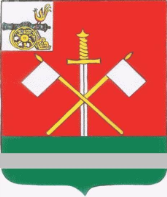 СМОЛЕНСКАЯ ОБЛАСТЬМОНАСТЫРЩИНСКИЙ РАЙОННЫЙ СОВЕТ ДЕПУТАТОВ РЕШЕНИЕ       от 16 марта 2020 года                                                                                    № 17      О внесении изменений в Положение о порядке управления и распоряжения муниципальной собственностью муниципального образования «Монастырщинский район» Смоленской области, утвержденное решением Монастырщинского районного Совета депутатов от 15.05.2007 № 55 (в редакции решений от 20.03.2008 № 23, от 30.03.2018 № 12)В соответствии с Федеральным законом от 6 октября 2003 № 131-ФЗ «Об общих принципах организации местного самоуправления в Российской Федерации», подпунктом «д» пункта 2 перечня поручений Президента Российской Федерации Пр-2397, утвержденного по итогам заседания Совета при Президенте по развитию физической культуры и спорта, прошедшего 10.10.2019, Уставом муниципального образования «Монастырщинский район» Смоленской области, Монастырщинский районный Совет депутатовРЕШИ Л:Внести следующие изменения в Положение о порядке управления и распоряжения муниципальной собственностью муниципального образования «Монастырщинский район» Смоленской области, утвержденное решением Монастырщинского районного Совета депутатов от 15.05.2007 № 55 (в редакции решений от 20.03.2008 № 23, от 30.03.2018 № 12):пункт 61 изложить в новой редакции:«Объекты муниципальной собственности муниципального района могут предоставляться в безвозмездное пользование государственным и муниципальным учреждениям (в том числе осуществляющим деятельность в области физической культуры и спорта в качестве основного вида деятельности), общественным организациям, органам государственной власти и органам местного самоуправления, религиозным организациям, зарегистрированным на территории Смоленской области, некоммерческим организациям, для осуществления их деятельности»;раздел 4 дополнить пунктом 69 следующего содержания:«Предоставление в безвозмездное пользование земельных участков, находящихся в муниципальной собственности муниципального образования «Монастырщинский район» Смоленской области, осуществляется в порядке, установленным федеральным законодательством».2. Настоящее решение вступает в силу с момента его официального опубликования.Глава муниципального образования		Председатель«Монастырщинский район»				Монастырщинского районногоСмоленской области					Совета депутатов				          В.Б. Титов					П.А. Счастливый